YEDA Associate Membership Form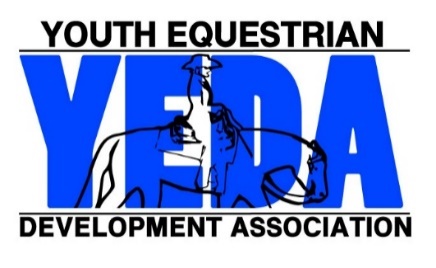 2023-2024All completed transactions will be processed in the order in which they are received.Please allow fifteen business days for processingExamples of Associate Membership:Show Stewards, Show Secretaries, Paddock Manager, Ring Stewards, Announcers, Any Paid or Volunteering member who is in the position of staff and decision making for a horse show. Individuals who plan to assist EWD riders at a horse show in the show ring.  Payment of $30 fee must be accompanied with this form Name:Address:Address:Street Address                                                                                    City                                State                                 Zip Street Address                                                                                    City                                State                                 Zip Street Address                                                                                    City                                State                                 Zip Street Address                                                                                    City                                State                                 Zip Street Address                                                                                    City                                State                                 Zip Phone Number:Email:Email:Emergency ContactPH: YEDA Code of ConductBy registering as a m member in YEDA you agree to the following:Know the current YEDA rules and abide by them.Put the emotional and physical wellbeing of All YEDA riders, staff, and coaches ahead of your personal desire to win.Respect all YEDA staff and officials and refrain from questioning them in a disrespectful or abusive manner.Maintain control over your emotions and avoid language, actions, or gestures that could be interpreted as disrespectful, demeaning, hostile, or humiliating.Set the example of being humble and generous when winning, and proud and courteous in defeat.Ensure that all riders, parents, and other personal associated with your team always demonstrate good sportsmanship and maturity.YEDA Code of ConductBy registering as a m member in YEDA you agree to the following:Know the current YEDA rules and abide by them.Put the emotional and physical wellbeing of All YEDA riders, staff, and coaches ahead of your personal desire to win.Respect all YEDA staff and officials and refrain from questioning them in a disrespectful or abusive manner.Maintain control over your emotions and avoid language, actions, or gestures that could be interpreted as disrespectful, demeaning, hostile, or humiliating.Set the example of being humble and generous when winning, and proud and courteous in defeat.Ensure that all riders, parents, and other personal associated with your team always demonstrate good sportsmanship and maturity.YEDA Code of ConductBy registering as a m member in YEDA you agree to the following:Know the current YEDA rules and abide by them.Put the emotional and physical wellbeing of All YEDA riders, staff, and coaches ahead of your personal desire to win.Respect all YEDA staff and officials and refrain from questioning them in a disrespectful or abusive manner.Maintain control over your emotions and avoid language, actions, or gestures that could be interpreted as disrespectful, demeaning, hostile, or humiliating.Set the example of being humble and generous when winning, and proud and courteous in defeat.Ensure that all riders, parents, and other personal associated with your team always demonstrate good sportsmanship and maturity.YEDA Code of ConductBy registering as a m member in YEDA you agree to the following:Know the current YEDA rules and abide by them.Put the emotional and physical wellbeing of All YEDA riders, staff, and coaches ahead of your personal desire to win.Respect all YEDA staff and officials and refrain from questioning them in a disrespectful or abusive manner.Maintain control over your emotions and avoid language, actions, or gestures that could be interpreted as disrespectful, demeaning, hostile, or humiliating.Set the example of being humble and generous when winning, and proud and courteous in defeat.Ensure that all riders, parents, and other personal associated with your team always demonstrate good sportsmanship and maturity.YEDA Code of ConductBy registering as a m member in YEDA you agree to the following:Know the current YEDA rules and abide by them.Put the emotional and physical wellbeing of All YEDA riders, staff, and coaches ahead of your personal desire to win.Respect all YEDA staff and officials and refrain from questioning them in a disrespectful or abusive manner.Maintain control over your emotions and avoid language, actions, or gestures that could be interpreted as disrespectful, demeaning, hostile, or humiliating.Set the example of being humble and generous when winning, and proud and courteous in defeat.Ensure that all riders, parents, and other personal associated with your team always demonstrate good sportsmanship and maturity.YEDA Code of ConductBy registering as a m member in YEDA you agree to the following:Know the current YEDA rules and abide by them.Put the emotional and physical wellbeing of All YEDA riders, staff, and coaches ahead of your personal desire to win.Respect all YEDA staff and officials and refrain from questioning them in a disrespectful or abusive manner.Maintain control over your emotions and avoid language, actions, or gestures that could be interpreted as disrespectful, demeaning, hostile, or humiliating.Set the example of being humble and generous when winning, and proud and courteous in defeat.Ensure that all riders, parents, and other personal associated with your team always demonstrate good sportsmanship and maturity.Signature __________________________________    Date _______________Signature __________________________________    Date _______________Signature __________________________________    Date _______________Signature __________________________________    Date _______________Signature __________________________________    Date _______________Signature __________________________________    Date _______________Make Checks out to: YEDAMail Form to:Debbie Arnold2415 State Route 603Ashland, OH 44805Make Checks out to: YEDAMail Form to:Debbie Arnold2415 State Route 603Ashland, OH 44805For Questions Contact Debbie Arnold (CFO)Phone: 419 – 566 – 6589    Email: DArnold@showyeda.comFor Questions Contact Debbie Arnold (CFO)Phone: 419 – 566 – 6589    Email: DArnold@showyeda.comFor Questions Contact Debbie Arnold (CFO)Phone: 419 – 566 – 6589    Email: DArnold@showyeda.comFor Questions Contact Debbie Arnold (CFO)Phone: 419 – 566 – 6589    Email: DArnold@showyeda.com